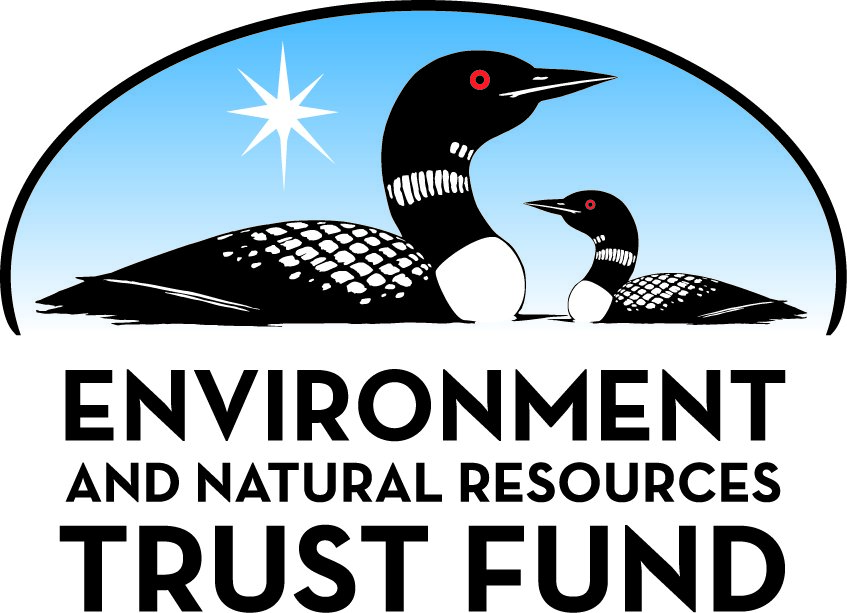 Environment and Natural Resources Trust Fund2023 Request for ProposalGeneral InformationProposal ID: 2023-133Proposal Title: Lino Lakes Water Stewardship Project-Phase 1Project Manager InformationName: Tony HavranekOrganization: City of Lino LakesOffice Telephone: (   )    -Email: thavranek@wsbeng.comProject Basic InformationProject Summary: The City of Lino Lakes is proposing to implement a system that will empower users and the City to proactively manage groundwater use; addressing concerns surrounding groundwater conservation.Funds Requested: $200,000Proposed Project Completion: December 31, 2023LCCMR Funding Category: Small Projects (H)
	Secondary Category: Water Resources (B)Project LocationWhat is the best scale for describing where your work will take place?  
	Region(s): MetroWhat is the best scale to describe the area impacted by your work?  
	Region(s): MetroWhen will the work impact occur?  
	During the Project and In the FutureNarrativeDescribe the opportunity or problem your proposal seeks to address. Include any relevant background information.The City of Lino Lakes provides potable water to 17,000 residents and over 230 businesses (drinking water, irrigation, industrial use) on a daily basis using six (6) wells with an annual MN DNR appropriation of 900 million gallons. There are an additional 1,500 private, non-municipal wells located within the city, and 10 other active water appropriations permitted by the DNR. All of these water users utilize groundwater as the only source.

Clean groundwater is a finite resource that drives economic development and environmental health and is a basic need for all residents of Minnesota. The aquifer which supplies Lino Lakes and many other water users within the northeast metropolitan area has been defined as an area of specific concern by the State of MN due to a risk of overuse and degraded water quality. Furthermore, this aquifer is tied to various surface water resources, wetlands, lakes, streams, and rivers; specifically White Bear Lake. The MN DNR has completed extensive studies to protect the surface elevation of White Bear Lake in regard to groundwater use.

To address this and other issues, the MN DNR formed the NE Metro GWMA which includes the City of Lino Lakes.What is your proposed solution to the problem or opportunity discussed above? Introduce us to the work you are seeking funding to do. You will be asked to expand on this proposed solution in Activities & Milestones.This proposal adresses groundwater use for municipal supply in Lino Lakes through real time data acquisition that empowers water users and the city to be proactive in conserving groundwater through a data driven approach.

The solution proposes utilizing a remote, automated data network that is built upon existing City infrastructure. This network is a combination of hardware (base station, antenna, and radio receivers/transmitters) and software that provides continuous data collection and analytics in real time. The base station and antenna would be installed in a strategic location where it can effectively communicate with all radio receivers installed within individual homes and buinsesses.

The software would be maintained by the city and allow for the generation of analytics as needed by city staff. Residents and business would be able to access the data through a webserver. 

Automated data collection would replace drive by and handheld data collection by city staff. Currently this data is collected infrequently (every 3 months) and users do not know water usage until the bill is recieved on a quarterly basis; making it nearly impossible to adjust use behavior proactively. An example is that customers do not receive their summer watering bill until fall.What are the specific project outcomes as they relate to the public purpose of protection, conservation, preservation, and enhancement of the state’s natural resources? Conservation of groundwater resources through reduced usage.

Refined data on who is using and when in order to pinpoint usage issues.

Easy to understand use data in the hands of the city and water users.

Development of an informed city staff and community members on groundwater use and conservation.Activities and MilestonesActivity 1: Purchase and install antenna, software, and radio receiversActivity Budget: $140,500Activity Description: 
The first step will be to purchase and install the necessary hardware. 

The base station and antenna will be installed on City water tower #3 which will provide coverage for the entire city.  

Following this, the city will install 1,058 510M receivers/transmitters within customers homes and businesses, covering roughly 23% of the water customers of which there are 5,416 (830 have the 510M receiver/transmitter).Activity Milestones: Activity 2: RNI SaaS and Analytics Software InstallationActivity Budget: $34,500Activity Description: 
After installation of the antenna, base station, and 510M receivers/transmitters, the city will install the network software (SenSus RNI SaaS) and analytics on city computers.  Part of the software installation will include training for city staff on the RNI and analytics package.

City staff can develop a custom analytics package that will allow them to ascertain a user specific suite of data on water usage and include real time alerts (unaccounted for water loss, identification of leaks, etc.) The data is anticipated to be communicated every 4 hours rather than every 3 months as is currently the case.  As trends are realized and data is assessed, the city can adaptively change settings and analytic calculations as needed.Activity Milestones: Activity 3: Create Customer PortalActivity Budget: $25,000Activity Description: 
The final activity will be the development of the customer portal.  The customer portal will be the interface with which municipal supply users will interact with the data to become informed on their individual usage habits.  This information will include the volume of water used and how that is affecting their water bill.  The interface can also be used as a communication tool for the city to relate critical information on the city's water supply in an expedited fashion, including freeze warnings (on meter), exceedance of planned water usage threshold, water usage anomalies, and recommended household actions.

The city plans to host this as a webpgae on the city website.  Each user with a 510M receiver/transmitter would have a unique user ID that allows them to review water use data for their respective account.

This portal can also be used by the city to communicate other important water related information such as water quality reports and MS4 communications.Activity Milestones: Long-Term Implementation and FundingDescribe how the results will be implemented and how any ongoing effort will be funded. If not already addressed as part of the project, how will findings, results, and products developed be implemented after project completion? If additional work is needed, how will this work be funded? 
Results would be implemented almost immediatley after the network and software are installed, and the customer portal (website) is up and running. City staff would be able to set specific thresholds and review for outliers immediately and begin to develop a data review process that establishes an assessment timeline and specific metrics for reporting and thresholds exceedance actions. 

This data will allow city staff to address specific usage concerns as identified by the unique radio receiver/transmitter and residents would be able to monitor use and utility billing to make adjustments to use behavior.Project Manager and Organization QualificationsProject Manager Name: Tony HavranekJob Title: Director of FisheriesProvide description of the project manager’s qualifications to manage the proposed project. 
I am managing the submittal of this grant at the request of the City of Lino Lakes. If the proposal is selected for funding, the project would be managed by City staff.  This would most likely be the Community Development Director, Mike Grochala, or the Public Works Superintendent, Justin Williams.  Both staff manage multiple projects across the city with many years of budgetary and programmatic experience to maintain City services and develop long term planning documents.Organization: City of Lino LakesOrganization Description: 
The City of Lino Lakes is located in Anoka County, MN, with a population of 21,399 (2020 US Census Estimate) and covers an area of 23.21 square miles with roughly 20% of this area covered by water resources.  The city's diversity index ranks in the upper quartile for MN CDPs.  Lino Lakes provides a wide range of its services across its 12 departments with a focus on economic development, public safety, and the environment.Budget SummaryClassified Staff or Generally Ineligible ExpensesNon ENRTF FundsAttachmentsRequired AttachmentsVisual ComponentFile: Alternate Text for Visual ComponentThis graphic shows an example of the customer portal view (top images) and city staff analytics (bottom figure)....Board Resolution or LetterAdministrative UseDoes your project include restoration or acquisition of land rights? 
	NoDoes your project have potential for royalties, copyrights, patents, or sale of products and assets? 
	NoDo you understand and acknowledge IP and revenue-return and sharing requirements in 116P.10? 
	N/ADo you wish to request reinvestment of any revenues into your project instead of returning revenue to the ENRTF? 
	N/ADoes your project include original, hypothesis-driven research? 
	NoDoes the organization have a fiscal agent for this project? 
	NoDescriptionCompletion DateInstall Antenna and base stationAugust 31, 2023Install 510M transmitters/receiversSeptember 30, 2023DescriptionCompletion DateInstall RNI SaaS systemOctober 31, 2023Install and develop analytics softwareOctober 31, 2023RNI and Analytics trainingOctober 31, 2023DescriptionCompletion DateCustomer Portal SetupNovember 30, 2023Customer Portal TrainingNovember 30, 2023Release Customer Portal LiveDecember 31, 2023Category / NameSubcategory or TypeDescriptionPurposeGen. Ineli gible% Bene fits# FTEClass ified Staff?$ AmountPersonnelSub Total-Contracts and ServicesCore and MainProfessional or Technical Service ContractInstallation of antenna and base station, RNI SaaS, analytics, and customer portal setups and fees1$90,000Sub Total$90,000Equipment, Tools, and SuppliesEquipmentM400 Base Stationcommunication with 510M receivers/transmitters$30,000Equipment510M receivers (purchase of 470 units under the grant)these units are required for communication to the base station from individual user residences or businesses.$80,000Sub Total$110,000Capital ExpendituresSub Total-Acquisitions and StewardshipSub Total-Travel In MinnesotaSub Total-Travel Outside MinnesotaSub Total-Printing and PublicationSub Total-Other ExpensesSub Total-Grand Total$200,000Category/NameSubcategory or TypeDescriptionJustification Ineligible Expense or Classified Staff RequestCategorySpecific SourceUseStatusAmountStateState Sub Total-Non-StateCashCity Utility FundingPurchase of an additional 588 510 M transmitter/receiversSecured$100,000In-KindGeneral staffing and Public Works BudgetThese funds will support the installation of 510M receivers by city staff, include administrative costs for city staff to deploy the system, and be used for system training.Secured$33,000Non State Sub Total$133,000Funds Total$133,000TitleFileLino Lakes Resolution 22-64 approving submission of LCCMR proposal